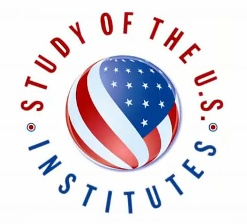 STUDY OF THE UNITED STATES INSTITUTES SUMMER 2022 APPLICATION FORM FOR STUDENT LEADERS Application must be sent to both e-mail addresses:  office@fulbright.sk AND contact_bratislava@state.gov  A. Title of Institute The Study of the U.S. Institute on Civic Engagement B. Nominee's Full Name, exactly as it appears on candidate's passport Prefix:  Last Name: First Name: Middle Name: C. Gender oMaleoFemale oNon-binaryD. Date of Birth (type mm/dd/yyyy): E. City of Birth: F. Country of Birth: G. Primary Citizenship: Secondary (if applicable):  H. Country of Residency: I. Medical, Physical, Dietary or other Personal Considerations, Disability: Please describe any pre-existing medical conditions, including any prescription medication you may be taking, allergies, or other dietary or personal consideration. This will not affect selection, but will enable the host institution to make any necessary accommodations. Please indicate if you have any disability (Blind or Visual Impairments, Deaf or Hearing Impairments, Learning Disability, Physical Disability, Psychiatric Disability, Systemic Disability, or Other.J. Candidate Contact Information Address: (No P.O. BOX if any) City: Postal Code: Home Country Name: Email:  Phone: (Numbers only. For example: 123456789) Emergency Contact Name &Relationship: Emergency Contact Number: K. Academic Major, Institution Major/Field of Study: University: Country of University: Year in School: (First-Year Student, Completed First Year, Completed Second Year, Completed Third Year, Completed Fourth Year, Part-Time Student, or Postgraduate Student) Expected Graduation year: L. Work History (please include Employer, position, dates and location):M. Volunteer Experience (please include Organization, dates and location):N. Memberships in Associations, Clubs, etc.: *Please include organization and dates (Example: Student Government, May 2011 to June 2012) O. Have you traveled to the U.S. before? Yes/No If yes, please specify the purpose (tourism/vacation, conference, educational study, or previous ECA programs. Provide dates/duration, and location.  P. Family residing in the United States: Yes/No *If yes, please include city and State (Example: Jane Doe, sister, Chicago, IL)  Q. Evidence of English Fluency (University Diploma, State Language Certificate, IELTS, Pitman, TOEFL, including test score, etc.) R. Personal Essay (Limit up to 500 words)  As part of the SUSI application process, please submit a personal statement about your background and goals.  In up to 500 words, the candidate should address the following questions and any other pertinent information: What about your background and/or interests makes you competitive for the SUSI exchange program? What will you contribute to the program?How do you expect your participation in the SUSI exchange program affect your local community or, region/country?                                    How will the SUSI exchange affect you personally or professionally?S. How did you learn about SUSI program?T. Curriculum vitae (in English) Deadline for submitting application is December 31, 2021. Please submit your application to both Fulbright Commission and U.S. Embassy emails at: office@fulbright.sk and contact_bratislava@state.gov Information provided will be subject to the General Data Protection Regulation in European Union and the Slovak Act on General Data Protection, nr. 18/2018 Z. z. 